Agency overviewPrimary purpose of the roleThe Procurement Analyst provides procurement and analytical expertise, including research, cost modelling and analytical support services, to inform procurement and category management, decision-making and strategy.Key accountabilitiesWork with procurement and business partners to assess their business needs and contribute meaningfully to the development of procurement and category management strategiesPopulate and maintain complex databases and apply analytical tools, techniques and systems to analyse and interpret a wide range of supplier and organisational information and options to support procurement planning and decision makingUndertake research, cost modelling and analysis of supply markets to identify opportunities and inform sourcing strategiesDevelop and provide reports to support effective management of supplier performance and to track and report on benefits deliveredApply risk management and compliance checks when researching and analysing supply markets and contract performance to identify potential risks and trigger risk mitigation and management responsesKey challengesCommunicating technical reports and analyses in a meaningful way to procurement stakeholders given the complexity of procurement analysis and the time-pressured working environmentContinually building understanding of contemporary developments in procurement analytics and capability in applying analytics tools and methods given the rate of change in these areas
Key relationshipsRole DimensionsDecision makingReporting lineDirect reportsBudget/ExpenditureKey knowledge and experienceEssential requirementsCapabilities for the roleThe NSW public sector capability framework describes the capabilities (knowledge, skills and abilities) needed to perform a role. There are four main groups of capabilities: personal attributes, relationships, results and business enablers, with a fifth people management group of capabilities for roles with managerial responsibilities. These groups, combined with capabilities drawn from occupation-specific capability sets where relevant, work together to provide an understanding of the capabilities needed for the role.The capabilities are separated into focus capabilities and complementary capabilities. Focus capabilitiesFocus capabilities are the capabilities considered the most important for effective performance of the role. These capabilities will be assessed at recruitment. The focus capabilities for this role are shown below with a brief explanation of what each capability covers and the indicators describing the types of behaviours expected at each level.Complementary capabilitiesComplementary capabilities are also identified from the Capability Framework and relevant occupation-specific capability sets. They are important to identifying performance required for the role and development opportunities. ClusterAgencyDivision/Branch/UnitRole numberClassification/Grade/BandClerk Grade 7/8ANZSCO CodePCAT CodeDate of ApprovalAgency WebsiteWho WhyInternalFunctional HeadProvide reports, analyses and advice to contribute to decision making and directions in procurementStakeholdersProvide analytical advisory and assurance services to agency staff/teams undertaking procurementManagerProvide advice on procurement strategies and directions and contribute to broader unit issuesReport on progress towards business objectives, discuss key projects and issues, seek and receive adviceExternalStakeholdersProvide reports, analyses and advice to support procurement decision-makingVendors/Service Providers and Consultants Gather information to support analyses of markets and suppliers and contract performanceExplore business opportunities and contribute to development of procurement strategies and supply arrangementsOther NSW Government AgenciesEstablish networks to enable performance benchmarking, monitor market trends and maintain currency in trends and developments in analytics and procurementContribute to cross agency or whole of government projects/programsProfessional and Sector AssociationsExchange market intelligence and information on performance benchmarking, innovation and other matters of mutual interest to evaluate and enhance the effectiveness and quality of procurement programs and servicesFOCUS CAPABILITIESFOCUS CAPABILITIESFOCUS CAPABILITIESFOCUS CAPABILITIESFOCUS CAPABILITIESCapability group/setsCapability nameBehavioural indicatorsLevel 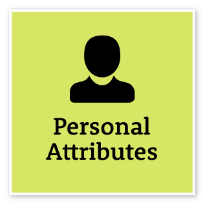 Act with IntegrityBe ethical and professional, and uphold and promote the public sector valuesRepresent the organisation in an honest, ethical and professional waySupport a culture of integrity and professionalismUnderstand and help others to recognise their obligations to comply with legislation, policies, guidelines and codes of conductRecognise and report misconduct and illegal and inappropriate behaviourReport and manage apparent conflicts of interest and encourage others to do soRepresent the organisation in an honest, ethical and professional waySupport a culture of integrity and professionalismUnderstand and help others to recognise their obligations to comply with legislation, policies, guidelines and codes of conductRecognise and report misconduct and illegal and inappropriate behaviourReport and manage apparent conflicts of interest and encourage others to do soIntermediate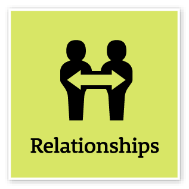 Communicate EffectivelyCommunicate clearly, actively listen to others, and respond with understanding and respectTailor communication to diverse audiencesClearly explain complex concepts and arguments to individuals and groupsCreate opportunities for others to be heard, listen attentively and encourage them to express their viewsShare information across teams and units to enable informed decision makingWrite fluently in plain English and in a range of styles and formatsUse contemporary communication channels to share information, engage and interact with diverse audiencesTailor communication to diverse audiencesClearly explain complex concepts and arguments to individuals and groupsCreate opportunities for others to be heard, listen attentively and encourage them to express their viewsShare information across teams and units to enable informed decision makingWrite fluently in plain English and in a range of styles and formatsUse contemporary communication channels to share information, engage and interact with diverse audiencesAdept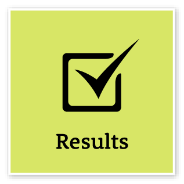 Think and Solve ProblemsThink, analyse and consider the broader context to develop practical solutionsResearch and apply critical-thinking techniques in analysing information, identify interrelationships and make recommendations based on relevant evidenceAnticipate, identify and address issues and potential problems that may have an impact on organisational objectives and the user experienceApply creative-thinking techniques to generate new ideas and options to address issues and improve the user experienceSeek contributions and ideas from people with diverse backgrounds and experienceParticipate in and contribute to team or unit initiatives to resolve common issues or barriers to effectivenessIdentify and share business process improvements to enhance effectivenessResearch and apply critical-thinking techniques in analysing information, identify interrelationships and make recommendations based on relevant evidenceAnticipate, identify and address issues and potential problems that may have an impact on organisational objectives and the user experienceApply creative-thinking techniques to generate new ideas and options to address issues and improve the user experienceSeek contributions and ideas from people with diverse backgrounds and experienceParticipate in and contribute to team or unit initiatives to resolve common issues or barriers to effectivenessIdentify and share business process improvements to enhance effectivenessAdept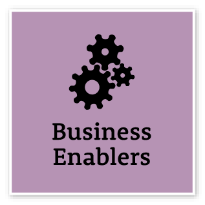 Procurement and Contract ManagementUnderstand and apply procurement processes to ensure effective purchasing and contract performanceUnderstand and comply with legal, policy and organisational guidelines and procedures relating to purchasingConduct delegated purchasing activities in line with proceduresWork with providers, suppliers and contractors to ensure that outcomes are delivered in line with time and quality requirementsUnderstand and comply with legal, policy and organisational guidelines and procedures relating to purchasingConduct delegated purchasing activities in line with proceduresWork with providers, suppliers and contractors to ensure that outcomes are delivered in line with time and quality requirementsIntermediateOccupation specific capability setOccupation specific capability setOccupation specific capability setOccupation specific capability setOccupation specific capability set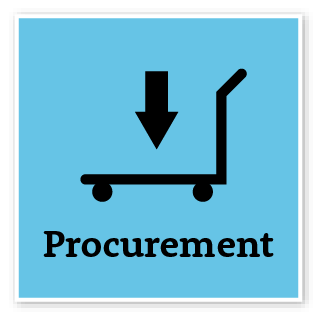 Procurement AnalysisGather and evaluate information on the market, business needs, categories, key suppliers, the supply chain and contextual factors to inform procurement decisionsEffectively engage stakeholders and develop procurement strategies based on sound knowledge of business needs and supply marketsIdentify a number of different supply markets from which a category can be sourced and assess the optimal approachDevelop robust, detailed spend models using data from a variety of sources, providing insight into supply markets and internal demand analysisApply strategic tools such as Supply Positioning, market segmentation analysis, PESTLE and Porters Five Forces to analyse supply marketsUndertake supplier/customer preferencing and effectively translate the outcomes into procurement sourcing strategiesResearch and provide competitive procurement options to deal with limited supply of products and servicesReview and select tools and systems solutions developed to suit the application neededEffectively engage stakeholders and develop procurement strategies based on sound knowledge of business needs and supply marketsIdentify a number of different supply markets from which a category can be sourced and assess the optimal approachDevelop robust, detailed spend models using data from a variety of sources, providing insight into supply markets and internal demand analysisApply strategic tools such as Supply Positioning, market segmentation analysis, PESTLE and Porters Five Forces to analyse supply marketsUndertake supplier/customer preferencing and effectively translate the outcomes into procurement sourcing strategiesResearch and provide competitive procurement options to deal with limited supply of products and servicesReview and select tools and systems solutions developed to suit the application neededLevel 3Procurement Risk ManagementIdentify, assess and mitigate procurement risksIdentify and evaluate key risks at a contractual level for straightforward arrangements and seek input from other functions as appropriate (e.g. finance, legal etc.)Input to risk logs and opportunity assessment reports as outlined in the organisational procurement practicesDevelop risk mitigation strategies for straightforward procurement arrangementsIdentify areas of non-compliance to procurement policy and raise with relevant stakeholdersIdentify and evaluate key risks at a contractual level for straightforward arrangements and seek input from other functions as appropriate (e.g. finance, legal etc.)Input to risk logs and opportunity assessment reports as outlined in the organisational procurement practicesDevelop risk mitigation strategies for straightforward procurement arrangementsIdentify areas of non-compliance to procurement policy and raise with relevant stakeholdersLevel 2Cost ManagementAnalyse cost make up and financial information and assess financial risk within a market to inform procurement planning, control and decision makingDevelop simple TCO models for straightforward supply arrangementsDifferentiate between price and overall cost as part of the overall value assessment of supply arrangementsAssess cost levers/drivers which exist within a category/product to optimise specification/service levelsApply a basic understanding of key financial indicators to assess the financial stability of a supplier in the short termEffectively use cost models to determine true contract costs for complex contractsRepresent procurement in multi- functional value engineering workshopsAnticipate and take advance action on price movementsProactively negotiate lower prices based on identified changes to product/labour price indicesDevelop simple TCO models for straightforward supply arrangementsDifferentiate between price and overall cost as part of the overall value assessment of supply arrangementsAssess cost levers/drivers which exist within a category/product to optimise specification/service levelsApply a basic understanding of key financial indicators to assess the financial stability of a supplier in the short termEffectively use cost models to determine true contract costs for complex contractsRepresent procurement in multi- functional value engineering workshopsAnticipate and take advance action on price movementsProactively negotiate lower prices based on identified changes to product/labour price indicesLevel 3COMPLEMENTARY CAPABILITIESCOMPLEMENTARY CAPABILITIESCOMPLEMENTARY CAPABILITIESCOMPLEMENTARY CAPABILITIESCOMPLEMENTARY CAPABILITIESCapability group/setsCapability nameDescriptionLevel Display Resilience and CourageDisplay Resilience and CourageBe open and honest, prepared to express your views, and willing to accept and commit to changeIntermediateManage SelfManage SelfShow drive and motivation, an ability to self-reflect and a commitment to learningAdeptValue Diversity and InclusionValue Diversity and InclusionDemonstrate inclusive behaviour and show respect for diverse backgrounds, experiences and perspectivesFoundationalCommit to Customer ServiceCommit to Customer ServiceProvide customer-focused services in line with public sector and organisational objectivesIntermediateWork CollaborativelyWork CollaborativelyCollaborate with others and value their contributionIntermediateInfluence and NegotiateInfluence and NegotiateGain consensus and commitment from others, and resolve issues and conflictsIntermediateDeliver ResultsDeliver ResultsAchieve results through the efficient use of resources and a commitment to quality outcomesIntermediatePlan and PrioritisePlan and PrioritisePlan to achieve priority outcomes and respond flexibly to changing circumstancesAdeptDemonstrate AccountabilityDemonstrate AccountabilityBe proactive and responsible for own actions, and adhere to legislation, policy and guidelinesIntermediateFinanceFinanceUnderstand and apply financial processes to achieve value for money and minimise financial riskIntermediateTechnologyTechnologyUnderstand and use available technologies to maximise efficiencies and effectivenessIntermediateProject ManagementProject ManagementUnderstand and apply effective planning, coordination and control methodsFoundationalOccupation specific capability setOccupation specific capability setOccupation specific capability setOccupation specific capability setOccupation specific capability setLegislative and Policy EnvironmentLegislative and Policy EnvironmentEnsure that the planning, management and delivery of procurement outcomes is fully consistent with all relevant legislative, probity and policy requirementsLevel 2